Sunday, April 15, 2012Sunday, April 15, 2012Monday, April 16, 2012Monday, April 16, 2012Tuesday, April 17, 2012Tuesday, April 17, 2012Wednesday, April 18, 2012Wednesday, April 18, 2012Thursday, April 19, 2012Thursday, April 19, 2012Friday, April 20, 2012Friday, April 20, 2012Saturday, April 21, 2012Saturday, April 21, 20126:00AMPhineas And Ferb (R) 'CC'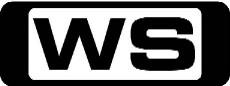 GLizard Whisperer / Robot RodeoPhineas and Ferb's chameleon grows to the size of a dinosaur when it's inadvertently zapped by a 'gigantinator' ray. Then, Phineas and Ferb put on a rodeo complete with a herd of robotic bulls. 6:30AMJake and the Never Land PiratesGIzzy's Pirate Puzzle / The Never Land GamesCaptain Hook swipes Izzy's puzzle box mistaking it for a treasure chest, so Jake must outsmart Hook to get it back. Jake, Cubby and Izzy use their pirate skills to beat Captain Hook on an obstacle course. 7:00AMWeekend Sunrise 'CC'Wake up to a better breakfast with Andrew O'Keefe and Samantha Armytage for all the latest news, sport and weather. 10:00AMAFL Game DayPGHamish McLachlan is joined on the panel by Mick Malthouse and 2010 Coleman medallist Jack Riewoldt to tackle all the big footy issues, and review weekend's games. Special guest is Tigers star Trent Cotchin. 11:30AMFooty FlashbacksG1983/1984/1985 Grand Finals: Essendon v HawthornHost Sandy Roberts takes fans back to three memorable Grand Finals where Hawthorn and Essendon developed a bitter rivalry. Hawthorn's Peter Schwab and Essendon's Simon Madden recall all the big moments. 1:00PMMinute To Win It 'CC'PGNFL In The Circle Part 1Contestants play hair-raising games infront of a cheering studio audience for the chance to win one million dollars. But there is a catch: they only have a Minute to Win It! Hosted by GUY FIERI.2:00PMBreaking The Magician's Code: Magic's Secrets Revealed (R) 'CC'PGFrom mystifying illusions to mind blowing tricks, the Masked Magician reveals the ingenuity and preparation behind magic's greatest secrets. Hosted by GRANT DENYER.3:00PM2012 AFL Premiership Season 'CC'Rnd 3: Hawthorn v AdelaideThe Crows have a good recent record against the Hawks winning three of the last four, including a win at the venue of this match, the MCG. Can new Adelaide coach Brenton Sanderson keep the wood on the Hawks? 6:00PMSeven News with Rebecca Maddern 'CC'Rebecca Maddern presents today's news and weather. Sport is with Tim Watson. 6:30PMProgram T.B.A.Details to be advised 6:30PMProgram T.B.A.9.00PMProgram T.B.A.11:00PMCriminal Minds: Suspect Behavior (R) 'CC'  **Final**M(A,V)Death By A Thousand CutsCooper and the Red Cell team track a serial killer who is randomly shooting people in crowded areas. Also, Beth's life is put in peril when she and Prophet go undercover. Guest starring FRENCH STEWART. Also starring FOREST WHITAKER, JANEANE GAROFALO, MATT RYAN, MICHAEL KELLY, BEAU GARRETT, KIRSTEN VANGSNESS and RICHARD SCHIFF.12:00AMAlan Sugar: The Apprentice (R)M(L)Sixteen fresh candidates meet Sir Alan Sugar, who immediately turns them to task with two truckloads of fish and ten-hours of hard sell. 1:10AMAuction Squad (R) 'CC'GA call for help from six children who've been left orphaned. These young battlers must sell their family home. 2:00AMHome ShoppingShopping program. 3:00AMNBC Today 'CC'International news and weather including interviews with newsmakers in the world of politics, business, media, entertainment and sport. 4:00AMNBC Meet The Press 'CC'David Gregory interviews newsmakers from around the world. 5:00AMSunrise Extra 'CC'Bringing you the best moments of your mornings with the Sunrise team. 5:30AMSeven Early News 'CC'Natalie Barr and Mark Beretta present the latest news, sport and weather from around Australia and overseas. 6:00AMSunrise 'CC'Wake up to a better breakfast with Melissa Doyle and David Koch for all the latest news, sport and weather. 9:00AMThe Morning Show 'CC'PGJoin Larry Emdur and Kylie Gillies each morning for all the latest news, entertainment and a variety of regular segments. 11:30AMSeven Morning News 'CC'The latest news from around Australia and overseas. Presented by Ann Sanders. 12:00PMThe Midday Movie (R) 'CC' (2009)M(A)Natalee HollowayBased on the true story of Natalee Holloway, an American student goes missing during a graduation trip to Aruba. With no clue of her whereabouts, her mother is launched into a frustrating search. Starring AMY GUMENICK, TRACY POLLAN, GRANT SHOW and CATHERINE DENT.2:00PMDr Oz 'CC'PGUndercover ShowDr. Oz goes undercover: the nation's new top-secret bio-terror lab. Plus, dangerous mistakes you make at the drugstore and lunch mistakes which are making you fat. Plus, sex solutions for couples. 3:00PMToybox (R) 'CC'PStatuesWatch the toys come alive when we open the lid to a fantasy world full of fun, music, learning and adventure! 3:30PMToybox (R) 'CC'PTina WinsWatch the toys come alive when we open the lid to a fantasy world full of fun, music, learning and adventure! 4:00PMLab Rats 'CC'CScience has never been so exciting, funny or messy! Lab Rats Challenge is a fast and furious science-based game show for kids. 4:30PMSeven News At 4.30 'CC'The latest news, sport and weather from around Australia and overseas. 5:30PMDeal Or No Deal 'CC'GJoin Andrew O'Keefe in the exhilarating game show where contestants play for $200,000. 6:00PMSeven News 'CC'Peter Mitchell presents today's news with David Brown updating the weather. Sport is with Sandy Roberts. 6:30PMToday Tonight 'CC'Matt White reports on the latest news and current social issues. 7:00PMHome and Away 'CC'PG(D)Ruby is in trouble and Brax seeks to intervene, Logan tries his luck again with Indi and Harvey meets his daughter, Lottie. Starring REBECCA BREEDS, SAMARA WEAVING, STEVE PEACOCKE and MARCUS GRAHAM.7:30PMProgram T.B.A.9:00PMRevenge 'CC'MSuspicionHaving discovered that her most valuable ally has turned against her, Emily desperately reaches out to her mentor for advice. Victoria's worst nightmare comes true when she finds herself totally alone both in her life and her home, while the threat of Tyler's negative influence continues to grow. Starring EMILY VANCAMP, MADELEINE STOWE, HENRY CZERNY, JOSH BOWMAN, NICK WECHSLER, GABRIEL MANN, ASHLEY MADEKWE, CHRISTA B  ALLEN, CONNOR PAOLO, AMBER VALETTA, ASHTON HOLMES, MARGARITA LEVIEVA, CASSIUS WILLIS, MAYA HAZEN, MARGOT FARLEY and HIROYUKI SANADA.10:00PMHow I Met Your Mother 'CC'  **New Episode**PGKarmaBarney tries to pursue Quinn, even after learning she's a stripper. Meanwhile, Marshall and Lily introduce Robin to life in the suburbs and Ted tries to figure out what to do with Robin's old room. Starring JOSH RADNOR, JASON SEGEL, ALYSON HANNIGAN, NEIL PATRICK HARRIS, COBIE SMULDERS and BOB SAGET (NARRATOR).10:30PMHappy Endings 'CC'  **Double Episode**PG(S)Lying Around / The Code War  When Brad hears that Jane's old sorority sister is coming for a visit, he lies and says he has a work retreat out of town but he's actually on 'staycation' in a fancy hotel in the city. Then, Angie Max's high school girlfriend whom he dated before he figured out he was gay, moves back to town and her arrival affects everyone. Starring ELIZA COUPE, ELISHA CUTHBERT, ZACHARY KNIGHTON, ADAM PALLY, DAMON WAYANS JR and CASEY WILSON.11:30PM30 Rock 'CC'**New Episode****New Night**MLeap DayJack learns that Leap Day is more than just an extra day to do business while Liz spends her first intercalary holiday helping Jenna seduce an Internet billionaire. Meanwhile, Tracy rallies the writers to help him use a nearly expired Benihana gift card worth so much, that it will take a Leap Day miracle to spend. Starring TINA FEY, ALEC BALDWIN, TRACY MORGAN, JACK MCBRAYER, SCOTT ADSIT and JANE KRAKOWSKI.12:00AMPicture This (R)PGJoin Ruby Rose and Shaun Malseed each week as they look at the latest films, interview the hottest celebs, and give you the juiciest goss straight from Hollywood! 12:30AMSons And Daughters (R) 'CC'GJill is rocked by more bad news. Starring PAT MCDONALD, IAN RAWLINGS, LEILA HAYES, BRIAN BLAIN, TOM RICHARDS and ROWENA WALLACE.1:00AMHome ShoppingShopping program. 3:30AMStagMJimmy's Lesson In LoveJimmy and Danielle are high-school sweethearts but will Jimmy's shenanigans teach this couple a new lesson in honesty? 4:00AMNBC Today 'CC'International news and weather including interviews with newsmakers in the world of politics, business, media, entertainment and sport. 5:00AMSunrise Extra 'CC'Bringing you the best moments of your mornings with the Sunrise team. 5:30AMSeven Early News 'CC'Natalie Barr and Mark Beretta present the latest news, sport and weather from around Australia and overseas. 6:00AMSunrise 'CC'Wake up to a better breakfast with Melissa Doyle and David Koch for all the latest news, sport and weather. 9:00AMThe Morning Show 'CC'PGJoin Larry Emdur and Kylie Gillies each morning for all the latest news, entertainment and a variety of regular segments. 11:30AMSeven Morning News 'CC'The latest news from around Australia and overseas. Presented by Ann Sanders. 12:00PMThe Midday Movie (R) 'CC' (2008)M(V)Lone RiderBob Hattaway, an honoured soldier returns to his Western hometown to discover that a corrupt landowner is taking over. Starring LOU DIAMOND PHILLIPS, ANGELA ALVARADO, ROBERT BAKER, TIMOTHY BOTTOMS, MARTA DUBOIS, MARIA JORDAN, STACY KEACH, TERRY MARATOS, NYGELL, JIMMY ORTEGA, CYNTHIA PRESTON, DAVID REINER, WENDY RIORDAN, VINCENT SPANO, MIKE STARR and TOM SCHANLEY.2:00PMDr Oz 'CC'PGMarriage Stress TestHow to assess the health of your marriage. The secret reason why you're bloated: Celiac Disease. Also, round the clock stress soothers, how to conquer food cravings and the fastest way to burn 100 calories. 3:00PMGuide To The Good Life (R) 'CC'GGorgi discovers hidden treasures in outback New South Wales and Paul checks out a driving school with a difference. 3:30PMToybox (R) 'CC'PThe ButterflyWatch the toys come alive when we open the lid to a fantasy world full of fun, music, learning and adventure! 4:00PMLab Rats 'CC'CScience has never been so exciting, funny or messy! Lab Rats Challenge is a fast and furious science-based game show for kids. 4:30PMSeven News At 4.30 'CC'The latest news, sport and weather from around Australia and overseas. 5:30PMDeal Or No Deal 'CC'GJoin Andrew O'Keefe in the exhilarating game show where contestants play for $200,000. 6:00PMSeven News 'CC'Peter Mitchell presents today's news with David Brown updating the weather. Sport is with Sandy Roberts. 6:30PMToday Tonight 'CC'Matt White reports on the latest news and current social issues. 7:00PMHome and Away 'CC'PG(D)Everyone learns of Sasha's plans to move and Ruby is angry at Brax's interference in her case. Starring REBECCA BREEDS, STEVE PEACOCKE and DEMI HARMAN.7:30PMProgram T.B.A. Details to be advised 8:30PMPacked To The Rafters 'CC'  **Series Return**PG(A)Answering The CallJulie receives a surprise invitation from the charming editor of a local paper Adam Goodman - an offer that will ultimately send her into uncharted waters but is she ready to say 'yes'? After interviewing two male sparkies, Dave is stunned when an attractive woman arrives for the interview. Coby arrives home from overseas, having cut short his trip, only to discover in his absence that Matt has moved into the house with Jake. Meanwhile, Ted continues to bond with Cooper. But a disturbing encounter jeopardises not only their relationship, but Ted's reputation. Meanwhile, Emma takes tentative steps to claim more of a place for herself in her relationship with Ben, and is relieved  when he finally removes his wedding ring. But how much has Ben really moved on? 9:30PMParenthood 'CC'  **Double Episode**M(A)Politics / Tough Love   Mark invites Sarah to a friend's engagement party which stirs up a serious conversation about a baby in their future. Meanwhile, Amber receives a job promotion but questions her own qualifications, Adam and Crosby clash over business strategy for The Luncheonette and Zoe's behaviour causes Julia and Joel to question their adoption agreement. Kristina reacts to Amber and Bob Little's plans to go on a business trip together. Meanwhile, Sarah and Mark's plan to have a baby elicits an unexpected reaction from Drew. Starring PETER KRAUSE, LAUREN GRAHAM, DAX SHEPARD, MONICA POTTER, ERIKA CHRISTENSEN, SAM JAEGER, SAVANNAH PAIGE RAE, SARAH RAMOS, MAX BURKHOLDER, JOY BRYANT, BONNIE BEDELIA, CRAIG T  NELSON, MAE WHITMAN, MILES HEIZER, TYREE BROWN, JASON RITTER, ROSA SALAZAR and JONATHAN TUCKER. 11:30PMRoyal Pains 'CC'  **New Episode**MSome PigHank diagnoses Jack with Lupus, Evan breaks out into hives and he thinks it's because of his engagement, and Hank and Divya clash as they diagnose a band whose members all have similar leg weaknesses. Starring MARK FEUERSTEIN, PAULO COSTANZO, JILL FLINT, RESHMA SHETTY and CAMPBELL SCOTT.12:30AMSons And Daughters (R) 'CC'GPaul's plans for Angela are suddenly threatened. Starring PAT MCDONALD, IAN RAWLINGS, LEILA HAYES, BRIAN BLAIN, TOM RICHARDS and ROWENA WALLACE.1:00AMHome ShoppingShopping program. 4:00AMNBC Today 'CC'International news and weather including interviews with newsmakers in the world of politics, business, media, entertainment and sport. 5:00AMSunrise Extra 'CC'Bringing you the best moments of your mornings with the Sunrise team. 5:30AMSeven Early News 'CC'Natalie Barr and Mark Beretta present the latest news, sport and weather from around Australia and overseas. 6:00AMSunrise 'CC'Wake up to a better breakfast with Melissa Doyle and David Koch for all the latest news, sport and weather. 9:00AMThe Morning Show 'CC'PGJoin Larry Emdur and Kylie Gillies each morning for all the latest news, entertainment and a variety of regular segments. 11:30AMSeven Morning News 'CC'The latest news from around Australia and overseas. Presented by Ann Sanders. 12:00PMThe Midday Movie (R) 'CC' (2004)M(A)The Perfect HusbandPrivate tragedy turns into public obsession when a man becomes the prime suspect in the investigation of his wife's disappearance. Starring DEAN CAIN, DEE WALLACE STONE, PAUL VINCENT O'CONNOR and TRACY LYNN MIDDENDORF.2:00PMDr Oz 'CC'PGCancer-Proof Your LifeDr Oz names the five biggest cancer risks for women over 40 and talks about anti-cancer superfoods. Plus, the no.1 cancer you can try and avoid and simple switches to help prevent it. 3:00PMGuide To The Good Life (R) 'CC'GCollette meets a brave adventurer making a very special journey, Snowy shows how seafood at home can be simple. 3:30PMToybox (R) 'CC'PTom The Tricky UnicornWatch the toys come alive when we open the lid to a fantasy world full of fun, music, learning and adventure! 4:00PMLab Rats 'CC'CScience has never been so exciting, funny or messy! Lab Rats Challenge is a fast and furious science-based game show for kids. 4:30PMSeven News At 4.30 'CC'The latest news, sport and weather from around Australia and overseas. 5:30PMDeal Or No Deal 'CC'GJoin Andrew O'Keefe in the exhilarating game show where contestants play for $200,000. 6:00PMSeven News 'CC'Peter Mitchell presents today's news with David Brown updating the weather. Sport is with Sandy Roberts. 6:30PMToday Tonight 'CC'Matt White reports on the latest news and current social issues. 7:00PMHome and Away 'CC'PGSasha discovers Felix may not need her, Henri chooses between her career and Casey and Dex gets some 'bad boy' coaching. Starring TOM GREEN, LINCOLN YOUNES, DEMI HARMAN and MAX FELICE.7:30PMProgram T.B.A.10:30PMThe Amazing Race 'CC'  **New Time**PGEleven teams of two race around the globe, travelling through five continents, 22 cities and covering 65,000 kilometres in a bid to win a $1 million dollar prize. Hosted by PHIL KEOGHAN.11:30PMThe Marriage RefPGTom Papa, is joined by musical icon Bette Midler, Last Comic Standing host Craig Robinson, and TV star Howie Mandel. The Marriage Ref, Tom Papa, introduces us to a married man, Tommy, who is upset his wife Tabitha has found a new love - her Blackberry. Bette Midler discovers the world's worst dressed gay men who have a dispute neither of them should win and The Office star Craig Robinson lets in the light for a married couple that disagrees on whether the window blinds should be open or closed. 12:30AMSons And Daughters (R) 'CC'GPaul's plans for Angela are suddenly threatened. Starring PAT MCDONALD, IAN RAWLINGS, LEILA HAYES, BRIAN BLAIN, TOM RICHARDS and ROWENA WALLACE.1:00AMHome ShoppingShopping program. 3:30AMStagMBilly Joe Walks On Broken GlassBilly Joe and his friends plan to take a walk down memory lane... His fiancee Rachel isn't too thrilled about this. 4:00AMNBC Today 'CC'International news and weather including interviews with newsmakers in the world of politics, business, media, entertainment and sport. 5:00AMSunrise Extra 'CC'Bringing you the best moments of your mornings with the Sunrise team. 5:30AMSeven Early News 'CC'Natalie Barr and Mark Beretta present the latest news, sport and weather from around Australia and overseas. 6:00AMSunrise 'CC'Wake up to a better breakfast with Melissa Doyle and David Koch for all the latest news, sport and weather. 9:00AMThe Morning Show 'CC'PGJoin Larry Emdur and Kylie Gillies each morning for all the latest news, entertainment and a variety of regular segments. 11:30AMSeven Morning News 'CC'The latest news from around Australia and overseas. Presented by Ann Sanders. 12:00PMThe Midday Movie (R) 'CC' (2004)M(V)PaparazziA fast paced cat and mouse thriller about a movie star who seeks vengeance after his family falls victim to an accident because of relentless paparazzi. Starring COLE HAUSER, DENNIS FARINA, ROBIN TUNNEY, TOM SIZEMORE, TOM HOLLANDER, KEVIN MICHAELSON and DANIEL BALDWIN.2:00PMDr Oz 'CC'PGSecrets Of The SkinnyLearn the secret weight-loss tips from our once-overweight viewers. Also today, one plastic surgery you should never try and how to diagnose your sore throat. Plus, the hottest health gadgets on the market. 3:00PMGuide To The Good Life (R) 'CC'GCollette explores the beauty of Kangaroo Island, Andrew checks out seaside holidays in style and Snowy creates a culinary masterpiece. 3:30PMToybox (R) 'CC'PMusic MayhemWatch the toys come alive when we open the lid to a fantasy world full of fun, music, learning and adventure! 4:00PMLab Rats 'CC'CScience has never been so exciting, funny or messy! Lab Rats Challenge is a fast and furious science-based game show for kids. 4:30PMSeven News At 4.30 'CC'The latest news, sport and weather from around Australia and overseas. 5:30PMDeal Or No Deal 'CC'GJoin Andrew O'Keefe in the exhilarating game show where contestants play for $200,000. 6:00PMSeven News 'CC'Peter Mitchell presents today's news with David Brown updating the weather. Sport is with Sandy Roberts. 6:30PMToday Tonight 'CC'Matt White reports on the latest news and current social issues. 7:00PMHome and Away 'CC'PGBianca breaks plans with Liam and bonds with Darcy, Heath blows Henri and Casey's secret and Roo, Irene and Leah have some single ladies' time. Starring LYNNE MCGRANGER, ADA NICODEMOU, AXLE WHITEHEAD, LISA GORMLEY, GEORGIE PARKER, DAN EWING, LINCOLN YOUNES and ALEA O'SHEA.7:30PMBetter Homes And Gardens 'CC'Anzac Day SpecialA 90-year-old Digger receives a heart-warming surprise. Great recipes like rosemary leg of lamb and Fast Ed's favourite Anzac biscuits. Dr Harry meets a special donkey giving hope to Aussies in need. Joh visits the amazing home of TV legend Kerri-Anne Kennerley. Tara creates an all-white kitchen makeover with a funky triple dose of colour. What to do in the vegie patch now, plus the best rosemary to plant. Save time by mastering simple spray painting. Rob makes a DIY Titanic that kids of all ages will love. Fast Ed launches a dinner party rescue for a sailor who can only cook toast. 9:00PMGrey's Anatomy 'CC'MDark Was The NightMeredith and Derek receive the long- awaited news about Zola. Teddy puts her husband's life in the hands of her peers when Henry is sent to the OR for surgery and she's called away on another case. Callie and Jackson come under fire when their patient experiences post-surgery complications. Meanwhile, Meredith and Alex are involved in a life-threatening situation when they travel to a neighboring hospital to tend to a sick newborn. Starring ELLEN POMPEO, PATRICK DEMPSEY, SANDRA OH, JUSTIN CHAMBERS, CHANDRA WILSON, JAMES PICKENS, JR, SARA RAMIREZ, ERIC DANE, CHYLER LEIGH, KEVIN MCKIDD, KIM RAVER, JESSICA CAPSHAW, JESSE WILLIAMS and SARAH DREW.10:00PMDesperate Housewives 'CC'MWho Can Say What's True?With Carlos still in rehab, Gaby asks for Lynette's help in wooing a high- stakes company to sign with Carlos' firm. Renee talks Bree into getting out of the house and having some fun at a pickup bar. In an attempt to ease her guilt, Susan pays a covert visit to Alejandro's family to see how they've been holding up since he went missing. Mike discovers some inconsistencies with Ben's real estate project. Starring TERI HATCHER, FELICITY HUFFMAN, MARCIA CROSS, EVA LONGORIA, JAMES DENTON, RICARDO ANTONIO CHIVARA, BRENDA STRONG, VANESSA WILLIAMS, DOUG SAVANT, JONATHAN CAKE, MADISON DE LA GARZA, CHARLES MESURE, JOSHUA LOGAN MOORE, DARCY ROSE BYRNES, DANIELLA BALTODANO, DANIELA BOBADILLA, JUSTINA MACHADO, RICK PETERS, EDIE MCCLURG, JACQUELINE MCKENZIE and JAYNE ENTWISTLE.11:00PMPrivate Practice 'CC'MThe Breaking PointAmelia makes the hard decision to enter a rehab facility, and finds strength in an 18 year-old girl, as they both go through the painful detox process. Meanwhile, Cooper's strengthening bond with his son is tested by his allegiance to a patient in need, Pete and Violet's marriage reaches a tipping point, and Addison collapses from her rigorous fertility treatments. Starring KATE WALSH, TIM DALY, PAUL ADELSTEIN, KADEE STRICKLAND, BRIAN BENBEN, CATERINA SCORSONE, TAYE DIGGS, AMY BRENNEMAN and BENJAMIN BRATT.12:00AMMy Big Friggin Wedding (R)MMommie DrunkestMegin gets cold feet about the wedding, and Alyssa's bachelorette party starts as a wild romp and quickly spirals into utter chaos. 1:00AMHome ShoppingShopping program. 4:00AMNBC Today 'CC'International news and weather including interviews with newsmakers in the world of politics, business, media, entertainment and sport. 5:00AMSunrise Extra 'CC'Bringing you the best moments of your mornings with the Sunrise team. 5:30AMSeven Early News 'CC'Natalie Barr and Mark Beretta present the latest news, sport and weather from around Australia and overseas. 6:00AMSunrise 'CC'Wake up to a better breakfast with Melissa Doyle and David Koch for all the latest news, sport and weather. 9:00AMThe Morning Show 'CC'PGJoin Larry Emdur and Kylie Gillies each morning for all the latest news, entertainment and a variety of regular segments. 11:30AMSeven Morning News 'CC'The latest news from around Australia and overseas. Presented by Ann Sanders. 12:00PMThe Midday Movie (R) (1991)M(V,S,L)A Kiss Before DyingA psychotic man kills the mother of his unborn child and marries her sister in an attempt to inherit their father's company. Starring MATT DILLON, SEAN YOUNG, MAX VON SYDOW, JAMES RUSSO, DIANE LADD, MARTHA GEHMAN, KRISTY GRAVES, ADAM HOROWITZ, FREDERICK KOEHLER, JAMES BONFANTI, JIM FYFE and BRETT BARTH.2:00PMDr Oz 'CC'PGBest And Worst For Weight LossToday, Dr. Oz's ultimate checklist offers the best and worst for weight loss, at the drugstore and for getting a good night's sleep. Also today, the best and worst foods to order at a restaurant. 3:00PMGuide To The Good Life (R) 'CC'GSofi's right at home in Broome, Skaiffey discovers a sensational holiday spot and Andrew explores the gourmet delights of New Caledonia. 3:30PMToybox (R) 'CC'PPatches First SleepoverWatch the toys come alive when we open the lid to a fantasy world full of fun, music, learning and adventure! 4:00PMLab Rats 'CC'CScience has never been so exciting, funny or messy! Lab Rats Challenge is a fast and furious science-based game show for kids. 4:30PMSeven News At 4.30 'CC'The latest news, sport and weather from around Australia and overseas. 5:30PMDeal Or No Deal 'CC'GJoin Andrew O'Keefe in the exhilarating game show where contestants play for $200,000. 6:00PMSeven News 'CC'Peter Mitchell presents today's news with David Brown updating the weather. Sport is with Sandy Roberts. 6:30PMToday Tonight 'CC'Matt White reports on the latest news and current social issues. 7:00PMHome and Away 'CC'PGRoo, Harvey and Lottie spend time together, Dex tries to turn chess skills into cash and Heath keeps pursuiong Bianca which rattles Liam's nerves. Starring AXLE WHITEHEAD, TOM GREEN, LISA GORMLEY, GEORGIE PARKER, DAN EWING and MARCUS GRAHAM.7:30PM2012 AFL Premiership Season 'CC'Rnd 4: St Kilda v FremantleFremantle coach Ross Lyon returns to take on the club he left in such controversy last September, St Kilda. All eyes are on the Dockers and how they'll adapt to the Ross Lyon way, while the Saints will be determined to send their old coach a message. Hosted by Bruce McAvaney with commentary from Dennis Cometti, Leigh Matthews, Tom Harley and Matthew Richardson. 11:00PMMost Shocking: Top 20 'CC'**Premiere**M(V)Brainless BlundersThis week, catch the Top 20 most shocking brainless blunders! Who will make the list? 12:00AMTrue Beauty (R) 'CC'**Double Episode**PGThe beauties will be judged for their patience and persistence when they are told that they will be spending two days shooting a video clip for a natural beauty product. Little do they know that they are also going camping. Hosted by VANESSA MINNILLO.2:00AMAuction Squad (R) 'CC'GThis cute little house is screaming out Supersize Me! See how easy it is to double your living space. 3:00AMHome ShoppingShopping program. 4:00AMNBC Today 'CC'International news and weather including interviews with newsmakers in the world of politics, business, media, entertainment and sport. 6:00AMStitch!GSwitcherooWhen Stitch lands on a remote island, he must perform several good deeds in order to activate the Spiritual Stone that will gain him great power. 6:30AMHandy MannyGPepe's Rocket / The Best Vacation EverWhen Manny's nephew Pepe loses his rocket in the woods, Manny and the tools help him build a new one so that he is still able to enter the rocket- flying competition. 7:00AMWeekend Sunrise 'CC'Wake up to a better breakfast with Andrew O'Keefe and Samantha Armytage for all the latest news, sport and weather. 9:00AMThe Morning Show - Weekends 'CC'GJoin Larry Emdur and Kylie Gillies to catch up on all the highlights from this week's program, including a variety of segments on the latest news, entertainment and other hot topics. 10:00AMThe DaVincibles 'CC'CSpace And Chips (Run Into Space)/What's Your Sine?Follow the exploits of the modern-day DaVinci family as they explore the world for rare artifacts to sell at Uncle Leo's antique shop. 10:30AMZeke's Pad (R) 'CC'CLuck Of The DrawZeke Palmer is not your ordinary fourteen-year-old. He is an amazing artist whose drawings magically come to life. 11:00AMCastaway (R) 'CC'CShipwreckedShipwrecked on a remote beach, Ryan and Josh must overcome their differences to outwit a mysterious and dangerous new enemy. Starring BEN JAY, MAIA MITCHELL, ANTHONY SPANOS, MIKAYLA SOUTHGATE, NATASHA PHILLIPS, SAM FRASER, MATILDA TERBIO, BRAD ALBERT and MARCEL BRACKS.11:30AMSeven's V8 Supercars 2012 'CC'V8 Supercars: HamiltonV8 Supercars heads across the Tasman for the last time around the streets of Hamilton, New Zealand. Today's coverage of the ITM400 includes V8 Supercars Qualifying and the Top 10 Shootout before Race 5 this afternoon. Hosted by Matt White join commentators Neil Crompton, Mark Skaife and pit reporters Mark Beretta and Mark Larkham. 1:00PMSeven's V8 Supercars 2012 'CC'V8 Supercars: HamiltonV8 Supercars heads across the Tasman for the last time around the streets of Hamilton, New Zealand. Today's coverage of the ITM400 includes V8 Supercars contesting the first of two 200km races this weekend. Hosted by Matt White, join commentators Neil Crompton, Mark Skaife and pit reporters Mark Beretta and Mark Larkham. 3:00PM2012 AFL Premiership SeasonRnd 4: Carlton v EssendonThe Blues have had the wood on the Bombers in recent times winning three of the last four clashes. Essendon is improving under James Hird but midfield will need to be at their best to beat the Blues. 6:00PMSeven News 'CC'Jennifer Keyte presents today's news and weather. Sport is with Tim Watson. 6:30PM2012 AFL Premiership Season 'CC'Rnd 4: West Coast Eagles v HawthornThe Hawks haven't beaten the Eagles at Paterson Stadium since their premiership year in 2008. With both sides finishing in the top four last year, this match promises a finals-like pace. Hosted by Brian Taylor with expert commentary from Luke Darcy, Matthew Richardson and Cameron Ling. 11:00PMMost Shocking: Top 20 'CC'MJokers Gone WildThis week, catch the Top 20 most shocking jokers gone wild! Who will make the list? 12:00AMANZAC (R)GBud Tingwell - ANZAC Series OpenerIntroduced by former World War II pilot, Bud Tingwell, ANZAC provides us with more than just a record of Australia's role in war. 12:05AMANZAC (R) (B&W)GCampaign In SyriaAn outstanding documentary series following the fortunes of Australian and  New Zealand forces through World War 2. 12:40AMANZAC (R) (B&W)GCommando StoryAn outstanding documentary series following the fortunes of Australian and  New Zealand forces through World War 2. 1:20AMANZAC (R) (B&W)GDesert Air ForceAn outstanding documentary series following the fortunes of Australian and  New Zealand forces through World War 2. 2:00AMThe Late Movie (R) (2006)M(S,L)Sione's WeddingFour best friends nearing their 30th birthdays are given the ultimatum to find a girl and settle down. Will they be able to do it? Starring OSCAR KIGHTLEY, IAHETO AH HI, SHIMPAL LELISI, ROBBIE MAGASIVA, TEUILA BLAKELY, MADELEINE SAMI, DAVID FANE, MARYJANE MCKIBBIN-SCHWENKE, NATHANIEL LEES, ANA TUIGAMALA, PUA MAGASIVA, DAVID VAN HORN and KARENA LYONS.4:00AMHome ShoppingShopping program. 5:00AMDr Oz (R)PGPain Epidemic: The Truth Behind Your PainDr Oz reveals how to alleviate the three biggest body pains. Dr Oz looks at a woman's brain live on set!  And, how much caffeine is in your food? 